					St. Isaac Jogues Faith Formation2022-2023 Sacramental Preparation CalendarReconciliation & Eucharist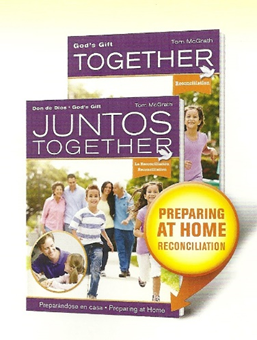 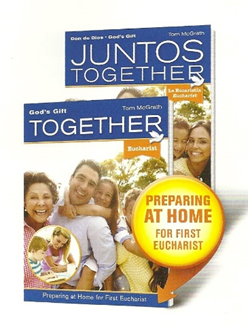 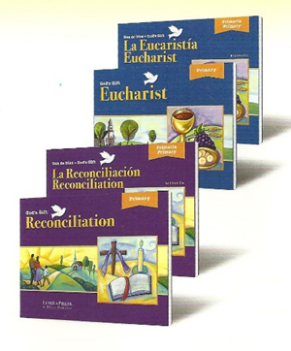 Text: God’s Gift (2016). Loyola Press https://www.loyolapress.com/faith-formation/sacramental-preparation/gods-gift-2016/*Sacramental Orientations for Parents and Students* Catechist/Student Sessions – 3 for Reconciliation & 4 for Holy Eucharist* Catechist Bilingual Parent/Guardian Sacramental Sessions – 3 for Reconciliation & 4 for Holy Eucharist* Home Lessons / Parent Led – 3 for Reconciliation 4 for Holy Eucharist* Holy Eucharist Retreat* Celebration of the Sacraments (Including Rehearsals)All In-Person Sessions are on Thursdays from 6:30-8:00 PM beginning in the Churchwith Sign-In from 6:15 pm - 6:30 pm.September 22Reconciliation OrientationCatechist /Student SessionOctober 6Rec – God Calls Us Friends – Chapter 1 Catechist /Student SessionOctober 13Rec – Jesus Saves Us – Chapter 2Home Lesson / Parent LedOctober 20Rec – Jesus Forgives Us – Chapter 3Catechist /Student SessionOctober 27Rec – Jesus Heals Us – Chapter 4Home Lesson / Parent LedNovember 3Rec – The Holy Spirit Guides Us – Chapter 5Catechist/Student SessionNovember 10Rec – God Is Always With Us – Chapter 6Home Lesson / Parent LedDecember 131st Reconciliation & Advent Penance ServiceGathered in ChurchJanuary 5, 2023Holy Eucharist OrientationCatechist /Student SessionJanuary 12Holy Eucharist – Belonging – Chapter 1Catechist /Student SessionJanuary 19Holy Eucharist – Gathering – Chapter 2Home Lesson / Parent LedJanuary 26Holy Eucharist – Reflecting – Chapter 3Catechist /Student SessionFebruary 2Holy Eucharist – Listening – Chapter 4Home Lesson / Parent LedFebruary 9Holy Eucharist – Preparing – Chapter 5Catechist /Student SessionFebruary 11Holy Eucharist Retreat (9 am - 1 pm)Gathered in Parish HallFebruary 16Holy Eucharist – Remembering – Chapter 6Home Lesson / Parent LedMarch 2Holy Eucharist – Receiving – Chapter 7Catechist/Student SessionMarch 9Holy Eucharist – Journeying – Chapter 8Home Lesson / Parent LedApril 13Holy Eucharist Rehearsal (English)Gathered in ChurchApril 14Holy Eucharist Rehearsal (Spanish)Gathered in ChurchApril 22 & 23Holy Eucharist MassesGathered in Church